國立羅東高工活動彙報表處室： 輔導室1.活動名稱：104年度優質化教師生涯工作坊2.活動日期：104.12.143.活動地點：第二會議室4.活動主題：生涯歷程分享5.活動講師：愛樂事桌遊  周肇興總監 6.活動目的：增進教師生涯相關知能7.活動參加對象：宜蘭區高中職教師、本校教師8.活動記錄：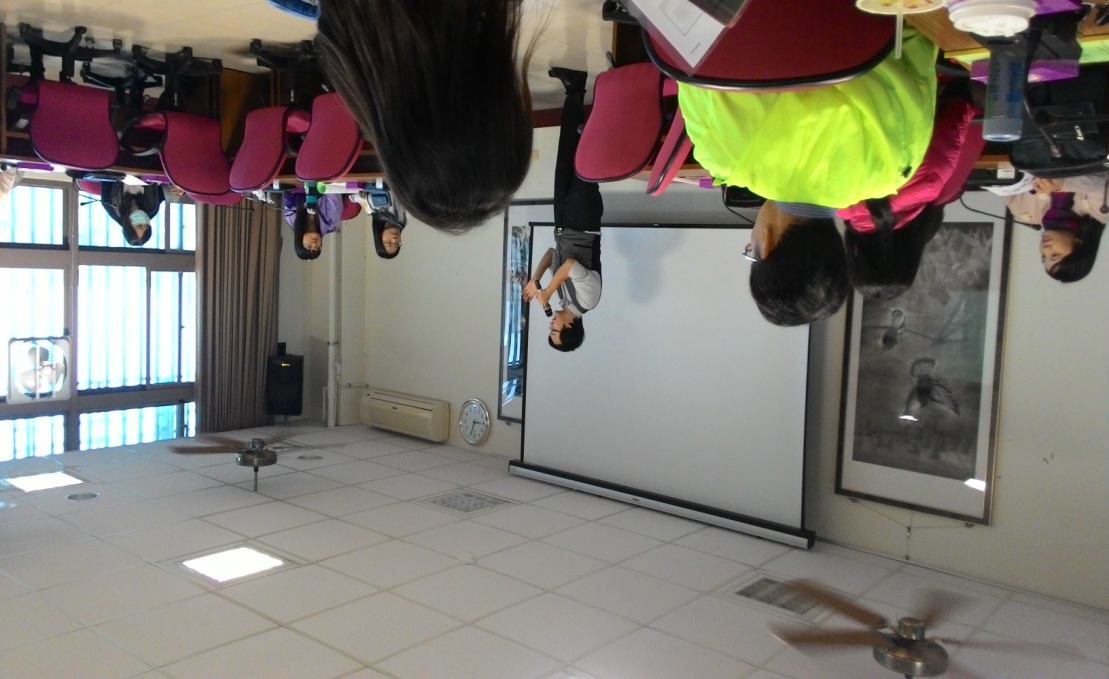 講師精彩演講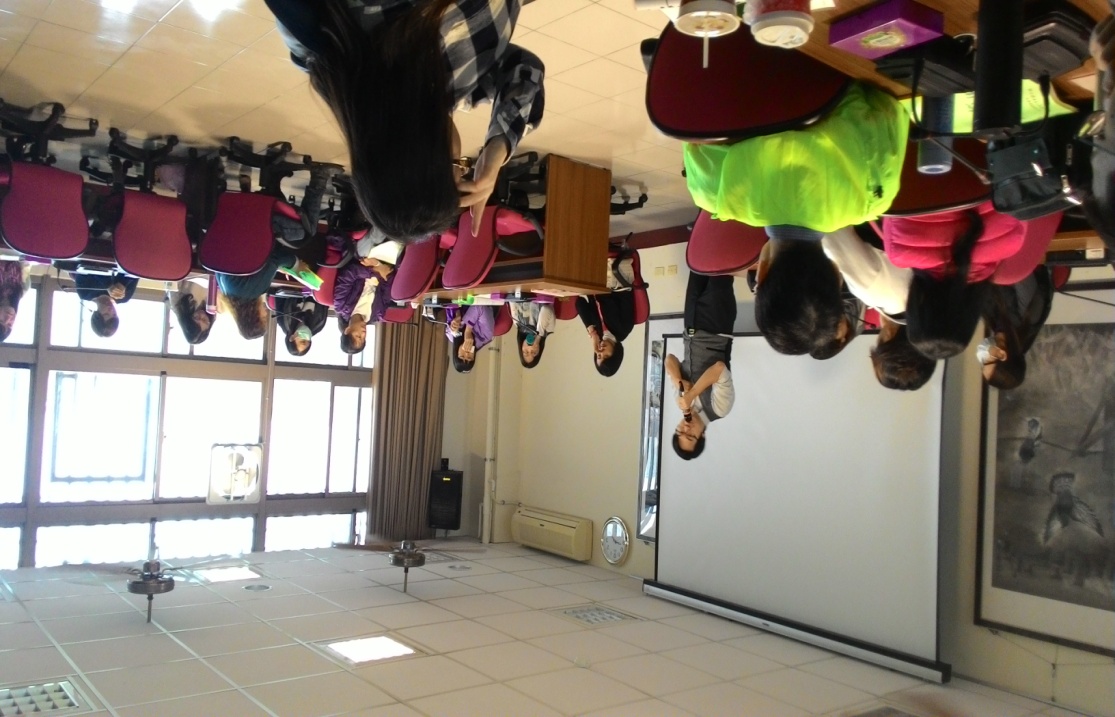 研習夥伴認真聆聽